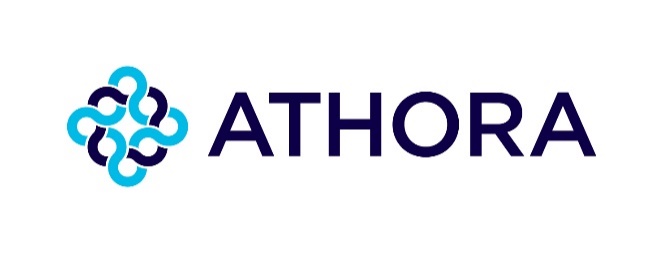 Athora Belgium en passe de racheter un portefeuille closed book d’assurances vie à NN Insurance BelgiumBruxelles, 8 novembre 2021 – Athora Belgium NV/SA (Athora Belgium), une filiale à 100% du groupe d’assurance vie Athora Holding Ltd. (Athora), a annoncé aujourd'hui que, à l’issue d’une période de négociations intensives, un accord a été trouvé avec NN Insurance Belgium NV/SA portant sur l’acquisition d’un portefeuille closed book d’assurances vie individuelles. Ce portefeuille représente 3,3 milliards d'euros d’actifs sous gestion. Cette annonce s’inscrit dans le prolongement du communiqué du 8 octobre 2021. Les modalités de cette transaction ne seront pas dévoilées. Cette transaction devrait être finalisée à la mi-2022, sous réserve de son approbation formelle par les autorités de surveillance compétentes. ##Pour de plus amples informations Belgique 					Tous les autres marchésBruno Peelman 					Sam Turvey/ Vikki KosmalskaAthora Belgium 					Maitland/amo
+32 472 30 40 88				+44 207 379 5151
bruno.peelman@athora.com 			athora@maitland.co.ukÀ propos d'Athora Belgium SA Athora Belgium SA est actif en Belgique depuis 1901. L'entreprise compte 220 collaborateurs, sert environ 200.000 clients et offre un large éventail d'assurances vie via un réseau de plus de 500 courtiers indépendants dans toute la Belgique. En 2020, le montant total des primes s’élevait à environ 505,7 millions d'euros. Le portefeuille d'actifs a une valeur s'élevant à environ 6,4 milliards d'euros. En novembre 2019, il a été annoncé que les activités d'assurances de dommages d'Athora Belgium seraient vendues à Baloise Belgium SA. Cette vente a été clôturée le 31 mai 2020. Plus d'infos sur www.athora.com/be. À propos d'Athora Holding Ltd. Athora est un groupe d’assurance et de réassurance entièrement axé sur le marché européen. Nous nous concentrons sur le marché vaste et attractif de l’assurance vie traditionnelle et de la pension complémentaire, avec pour ambition de devenir un des acteurs de référence en Europe. Nous répondons aux attentes des particuliers et des entreprises qui sont à la recherche de produits offrant un rendement garanti. Athora fournit également des solutions innovantes de réassurance et de M&A à d’autres compagnies désireuses de consolider leur capital ou d’induire des changements stratégiques. Les principales entités d’Athora sont Athora Netherlands NV (Amstelveen, Pays-Bas), Athora Belgium NV/SA (Bruxelles, Belgique), Athora Lebensversicherung AG (Wiesbaden, Allemagne), Athora Ireland plc (Dublin, Irlande) et Athora Life Re Ltd. (Bermudes). L’acquisition par Athora de l’assureur vie italien Amissima Vita S.p.A. devrait être finalisée durant le premier semestre 2022, sous réserve d’obtention de toutes les approbations voulues. Le groupe Athora emploie 2.300 personnes, sert 2,3 millions de clients et détient 79 milliards d'euros d’actifs sous gestion (au 30 juin 2021). De plus amples informations sont disponibles sur www.athora.com. 